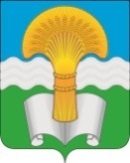 Районное Собрание муниципального района «Ферзиковский район»Калужской областиРЕШЕНИЕОт 30 июня 2021 года                                                                                               №108О внесении изменений и дополненийв Положение об Отделе социальной защиты населения администрации(исполнительно-распорядительного органа)муниципального района «Ферзиковский район»В соответствии с Конституцией Российской Федерации, федеральными конституционными законами, Федеральным законом от 6 октября 2003 года №131-ФЗ (с изменениями и дополнениями) «Об общих принципах организации местного самоуправления в Российской Федерации», Уставом муниципального района «Ферзиковский район», Районное Собрание муниципального района «Ферзиковский район» РЕШИЛО:1. Внести в Положение об Отделе социальной защиты населения администрации (исполнительно-распорядительного органа) муниципального района «Ферзиковский район» изменения и дополнения.2. Абзац 2 п.п.3.1.14 читать в следующей редакции: «Помимо перечисленных в подпунктах 3.1.1.-3.1.13. пункта 3.1. настоящего Положения функций Отдел осуществляет иные функции, необходимые для выполнения возложенных на него задач, в том числе осуществляет мониторинг политических, социально-экономических и иных процессов, оказывающих влияние на ситуацию в сфере противодействия терроризму на территории муниципального района «Ферзиковский район» в соответствии с критериями, определенными Регламентом мониторинга политических, социально-экономических и иных процессов, оказывающих влияние на ситуацию в сфере противодействия терроризму на территории Калужской области от 04 июля 2017 года.3. Настоящее решение вступает в силу со дня его официального опубликования.Глава муниципального района«Ферзиковский район»                                                                            С.В. Терехов